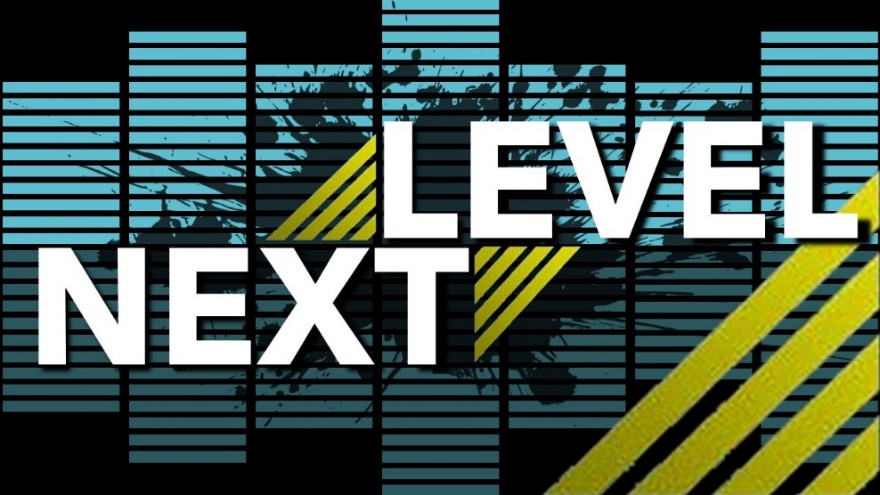 February 7, 2021Pastor Joseph BritainDo not call to mind the former things, or consider things of the past. Behold, I am going to do something new, now it will spring up; Will you not be aware of it? I will even make a roadway in the wilderness, rivers in the desert. (Is 43:18-19)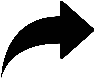 With God, Transition = _______________________With eyes wide open to the mercies of God, I beg you, my brothers, as an act of intelligent worship, to give him your bodies, as a living sacrifice, consecrated to him and acceptable by him. Don’t let the world around you squeeze you into its own mold, but let God re-mold your minds from within, so that you may prove in practice that the plan of God for you is good, meets all his demands and moves towards the goal of true maturity. (Rom 12:1-2 PHI)This means that anyone who belongs to Christ has become a new person. The old life is gone; a new life has begun!  (2Cor 5:17 NLT)You have to ______________ what you’re leavingSo Jacob tore his clothes, and put on a sackcloth undergarment over his waist, and mourned for his son (Gen 37:34a)Then David took hold of his clothes and tore them, and so also did all the men who were with him. (2Sam 1:11)Then the king stood up, tore his clothes, and lay on the ground; and all his servants were standing by with clothes torn. (2Sam 13:31)So the sons of Israel wept for Moses in the plains of Moab for thirty days; then the days of weeping and mourning for Moses came to an end. (Deut 34:8)Moses My servant is dead; So now arise, cross this Jordan, you and all this people, to the land which I am giving to them, to the sons of Israel.  (Josh 1:2)Not __________________ is going to be happyThe next morning some Jews formed a conspiracy and bound themselves with an oath not to eat or drink until they had killed Paul. More than forty men were involved in this plot. They went to the chief priests and the elders and said, “We have taken a solemn oath not to eat anything until we have killed Paul. (Acts 23:12-14)Now when Sanballat, Tobiah, the Arabs, the Ammonites, and the Ashdodites heard that the repair of the walls of Jerusalem went on, and that the breaches began to be closed, they were very angry. So all of them conspired together to come to fight against Jerusalem and to cause confusion in it. (Ne 4:7-8)What then shall we say to these things? If God is for us, who is against us? He who did not spare His own Son, but delivered Him over for us all, how will He not also with Him freely give us all things? Who will bring charges against God’s elect? God is the one who justifies; who is the one who condemns? Christ Jesus is He who died, but rather, was raised, who is at the right hand of God, who also intercedes for us. Who will separate us from the love of Christ? Will tribulation, or trouble, or persecution, or famine, or nakedness, or danger, or sword? Just as it is written: “For Your sake we are killed all day long; We were regarded as sheep to be slaughtered.” But in all these things we overwhelmingly conquer through Him who loved us. (Rom 8:31-37)If the transition is from God,  You don’t need        ____________________ or perfect _________________Then you will call upon Me and come and pray to Me, and I will listen to you. And you will seek Me and find Me when you search for Me with all your heart. (Jer 29:12-13)The fear of man brings a snare, but one who trusts in the Lord will be protected. (Prov 29:25)No one will be able to oppose you all the days of your life. Just as I have been with Moses, I will be with you; I will not desert you nor abandon you.Have I not commanded you? Be strong and courageous! Do not be terrified nor dismayed, for the Lord your God is with you wherever you go. (Josh 1:5 & 9)Fixing our eyes on Jesus the Author and Finisher of our faith (Heb 12:2a)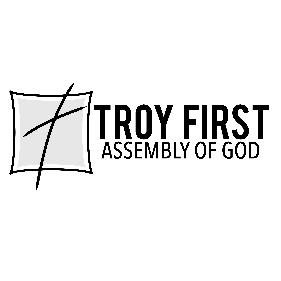 All scripture is from the New American Standard Version unless otherwise noted